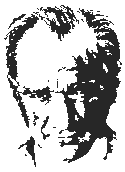 2023 – 2024 EĞİTİM ÖĞRETİM YILI1/A SINIFIMÜZİK DERSİÜNİTELENDİRİLMİŞ YILLIK PLANTEMA / ÜNİTE SÜRELERİDERS: MÜZİKNot: Belirli gün ve haftalarla ilgili şarkı etkinlikleri; planda, yıl içerisindeki belirli gün ve haftalara dağıtılmıştır.YARIYIL TATİLİ……………………Sınıf Öğretmeni    								         OLUR								…./09/2023    Okul Müdürü	Ünite NoKonularKazanım SayısıBaşlama TarihiBitiş TarihiHaftaDers Saati1İstiklal MarşıSesli Nefes OyunlarıSesli OyunlarÇevremizdeki Sesler811 Eylül 202310 Kasım 2023992Ses ve HareketHız ve HareketÇalgılarla OyunlarMüzik Sınıfı920 Kasım 20238 Mart 20241483Müzik DinliyorumŞarkı Söylüyorum411 Mart 202410 Mayıs 2024884Belirli Gün ve Haftalarla İlgili ŞarkılarMüzik Etkinliklerim313 Mayıs 202414 Haziran 202455TOPLAMTOPLAM243636Ünite No: 1Ünite No: 1Ünite No: 1SÜRESÜRESÜREÖĞRENME ALANIKAZANIMLARETKİNLİKLERÖĞRENME ÖĞRETME YÖNTEM VE TEKNİKLERİKULLANILAN EĞİTİM TEKNOLOJİLERİ ARAÇ VE GEREÇLERAÇIKLAMALARÖLÇME VE DEĞERLENDİRMEAYHAFTASAATÖĞRENME ALANIKAZANIMLARETKİNLİKLERÖĞRENME ÖĞRETME YÖNTEM VE TEKNİKLERİKULLANILAN EĞİTİM TEKNOLOJİLERİ ARAÇ VE GEREÇLERAÇIKLAMALARÖLÇME VE DEĞERLENDİRMEEYLÜL(1.HAFTA)11 Eylül – 15 Eylül1 SAATDinleme SöylemeMüzik KültürüMü.1.A.2. İstiklâl Marşı’nı saygıyla dinler.Mü.1.D.1. İstiklâl Marşı’na saygı gösterir.*İstiklal Marşı’na Saygı1.Anlatım2. Gösteri3. Grup çalışmaları4. Oyunlar5.CanlandırmaA. Yazılı Kaynaklar1. Müzik Ders KitabımızB. Kaynak kişiler1.ÖğretmenlerC.Görsel Yayınlar1.Video2.Bilgisayar3.Akıllı tahta4.ProjeksiyonÖğrencilere bayrak törenlerinde İstiklâl Marşı söylenirken nasıl duruş almaları ve saygı göstermeleri gerektiği uygun biçimde açıklanarak uygulamaya yönelik etkinlikler düzenlenir.Gözlem FormuEYLÜL(2.HAFTA)18 Eylül – 22 Eylül1 SAATDinleme SöylemeMüzik KültürüMü.1.A.2. İstiklâl Marşı’nı saygıyla dinler.Mü.1.D.1. İstiklâl Marşı’na saygı gösterir.*İstiklal Marşı’na Saygı1.Anlatım2. Gösteri3. Grup çalışmaları4. Oyunlar5.CanlandırmaA. Yazılı Kaynaklar1. Müzik Ders KitabımızB. Kaynak kişiler1.ÖğretmenlerC.Görsel Yayınlar1.Video2.Bilgisayar3.Akıllı tahta4.ProjeksiyonÖğrencilere İstiklâl Marşı okunurken saygı göstermeleri gerektiği uygun biçimde açıklanarak uygulamaya yönelik etkinlikler düzenlenirGözlem FormuEYLÜL(3.HAFTA)25 Eylül – 29 Eylül1 SAATDinleme SöylemeMü.1.A.7. Ses ve nefes çalışmaları yaparSesli Nefes Oyunları*Sesli Nefes1.Anlatım2. Gösteri3. Grup çalışmaları4. Oyunlar5.CanlandırmaA. Yazılı Kaynaklar1. Müzik Ders KitabımızB. Kaynak kişiler1.ÖğretmenlerC.Görsel Yayınlar1.Video2.Bilgisayar3.Akıllı tahta4.ProjeksiyonSes çalışmaları atlamalı olmayan yanaşık seslerle olmalı ve nefes egzersizleri (balon gibi sönme, yılangibi tıslama, çiçek koklama vb.) kısa, uzun, kesik kesik vb. yaptırılmalıdırGözlem FormuÜnite No: 1Ünite No: 1Ünite No: 1SÜRESÜRESÜREÖĞRENME ALANIKAZANIMLARETKİNLİKLERÖĞRENME ÖĞRETME YÖNTEM VE TEKNİKLERİKULLANILAN EĞİTİM TEKNOLOJİLERİ ARAÇ VE GEREÇLERAÇIKLAMALARÖLÇME VE DEĞERLENDİRMEAYHAFTASAATÖĞRENME ALANIKAZANIMLARETKİNLİKLERÖĞRENME ÖĞRETME YÖNTEM VE TEKNİKLERİKULLANILAN EĞİTİM TEKNOLOJİLERİ ARAÇ VE GEREÇLERAÇIKLAMALARÖLÇME VE DEĞERLENDİRMEEKİM(4.HAFTA)2 Ekim – 6 Ekim1 SAATDinleme SöylemeMü.1.A.7. Ses ve nefes çalışmaları yapar.Sesli Nefes Oyunları*Nefesli Şarkı1.Anlatım2. Gösteri3. Grup çalışmaları4. Oyunlar5.CanlandırmaA. Yazılı Kaynaklar1. Müzik Ders KitabımızB. Kaynak kişiler1.ÖğretmenlerC.Görsel Yayınlar1.Video2.Bilgisayar3.Akıllı tahta4.ProjeksiyonSes çalışmaları atlamalı olmayan yanaşık seslerle olmalı ve nefes egzersizleri (balon gibi sönme, yılangibi tıslama, çiçek koklama vb.) kısa, uzun, kesik kesik vb. yaptırılmalıdırGözlem FormuEKİM(5.HAFTA)9 Ekim – 13 Ekim1 SAATMüziksel YaratıcılıkMü.1.C.1. Ses oyunları yapar.Sesli Oyunlar*Eğlenceli Tekerleme1.Anlatım2. Gösteri3. Grup çalışmaları4. Oyunlar5.CanlandırmaA. Yazılı Kaynaklar1. Müzik Ders KitabımızB. Kaynak kişiler1.ÖğretmenlerC.Görsel Yayınlar1.Video2.Bilgisayar3.Akıllı tahta4.Projeksiyona) Harfler, heceler, tekerlemeler, materyaller ve ritim aletlerinden yararlanarak öğrencilerin yaratıcılıklarını geliştirmesi sağlanır.Gözlem FormuEKİM(6.HAFTA)16 Ekim – 20 Ekim1 SAATMüziksel YaratıcılıkMü.1.C.1. Ses oyunları yaparSesli Oyunlar*Yansıma Oyunu1.Anlatım2. Gösteri3. Grup çalışmaları4. Oyunlar5.CanlandırmaA. Yazılı Kaynaklar1. Müzik Ders KitabımızB. Kaynak kişiler1.ÖğretmenlerC.Görsel Yayınlar1.Video2.Bilgisayar3.Akıllı tahta4.Projeksiyonb) Öğrencilere yansıma oyunu oynatılır. Örneğin birkaç öğrenci a-a-a-a-a, o-o-o-o-o dedikten sonra diğer öğrenciler arkadaşlarının çıkardığı sesleri taklit eder. Bu uygulama ellerindeki farklı materyaller ve ritim aletleri ile de yaptırılabilir.Gözlem FormuÜnite No: 1Ünite No: 1Ünite No: 1SÜRESÜRESÜREÖĞRENME ALANIKAZANIMLARETKİNLİKLERÖĞRENME ÖĞRETME YÖNTEM VE TEKNİKLERİKULLANILAN EĞİTİM TEKNOLOJİLERİ ARAÇ VE GEREÇLERAÇIKLAMALARÖLÇME VE DEĞERLENDİRMEAYHAFTASAATÖĞRENME ALANIKAZANIMLARETKİNLİKLERÖĞRENME ÖĞRETME YÖNTEM VE TEKNİKLERİKULLANILAN EĞİTİM TEKNOLOJİLERİ ARAÇ VE GEREÇLERAÇIKLAMALARÖLÇME VE DEĞERLENDİRMEEKİM(7.HAFTA)23 Ekim – 27 Ekim1 SAATDinleme SöylemeMü.1.A.3. Çevresindeki ses kaynaklarını ayırt eder.Mü.1.A.10. Belirli gün ve haftalarla ilgili müzik etkinliklerine katılırÇevremizdeki Sesler*Doğal ve Yapay SeslerBelirli Gün ve Haftalar*Cumhuriyet Bayramı1.Anlatım2. Gösteri3. Grup çalışmaları4. Oyunlar5.CanlandırmaA. Yazılı Kaynaklar1. Müzik Ders KitabımızB. Kaynak kişiler1.ÖğretmenlerC.Görsel Yayınlar1.Video2.Bilgisayar3.Akıllı tahta4.ProjeksiyonSesler doğal (hayvan-doğadaki vb.) ve yapay sesler (radyo-televizyon-motorlu araç-makas vb.) şeklide sınıflandırılarak bunlara değinilir.Millî ve manevi değerlerimizi ve kültürümüzü yansıtan şarkı, türkü, marş, ilahi vb. örnekleri seslendirir veya örnekler katılımlı dinletilir.Gözlem FormuEKİM - KASIM(8.HAFTA)30 Ekim – 3 Kasım1 SAATDinleme SöylemeMü.1.A.4 Çevresinde duyduğu sesleri taklit eder.Çevremizdeki Sesler*Sonbahar1.Anlatım2. Gösteri3. Grup çalışmaları4. Oyunlar5.CanlandırmaA. Yazılı Kaynaklar1. Müzik Ders KitabımızB. Kaynak kişiler1.ÖğretmenlerC.Görsel Yayınlar1.Video2.Bilgisayar3.Akıllı tahta4.ProjeksiyonDoğal ve yapay sesler (doğadaki sesler, hayvan sesleri vb.) vurgulanır. Önce duyduğu varlıkların seslerini sonra ismi verilen varlıkların seslerini taklit eder.Gözlem FormuKASIM(9.HAFTA)06 Kasım – 10 Kasım1 SAATMüziksel YaratıcılıkMüzik KültürüMü.1.C.5. Dinlediği öyküdeki olayları farklı ses kaynakları kullanarak canlandırır.Mü.1.D.5. Atatürk’ün sevdiği türkü ve şarkıları tanır.Çevremizdeki Sesler*Çevremizdeki SeslerBelirli Gün ve Haftalar*Atatürk ve Müzik1.Anlatım2. Gösteri3. Grup çalışmaları4. Oyunlar5.CanlandırmaA. Yazılı Kaynaklar1. Müzik Ders KitabımızB. Kaynak kişiler1.ÖğretmenlerC.Görsel Yayınlar1.Video2.Bilgisayar3.Akıllı tahta4.ProjeksiyonAnlatılan olaydaki varlıklara ait seslerden yola çıkarak ses üretme becerisi üzerinde durulur.Öğrencilere bilişim teknolojisi cihazları aracılığıyla Atatürk’le ilgili şarkılar dinlettirilir. Sözlerdeki anlama dikkat çekilerek Atatürk’le ilgili belli başlı şarkılar tanıtılırGözlem FormuDers Kitabı1.Bölüm Değerlendirme (Sayfa 25)Ünite No: 2Ünite No: 2Ünite No: 2SÜRESÜRESÜREÖĞRENME ALANIKAZANIMLARETKİNLİKLERÖĞRENME ÖĞRETME YÖNTEM VE TEKNİKLERİKULLANILAN EĞİTİM TEKNOLOJİLERİ ARAÇ VE GEREÇLERAÇIKLAMALARÖLÇME VE DEĞERLENDİRMEAYHAFTASAATÖĞRENME ALANIKAZANIMLARETKİNLİKLERÖĞRENME ÖĞRETME YÖNTEM VE TEKNİKLERİKULLANILAN EĞİTİM TEKNOLOJİLERİ ARAÇ VE GEREÇLERAÇIKLAMALARÖLÇME VE DEĞERLENDİRMEKASIM13 - 17 Kasım1.ARA TATİL1.ARA TATİL1.ARA TATİL1.ARA TATİL1.ARA TATİL1.ARA TATİL1.ARA TATİLKASIM(10.HAFTA)20 Kasım – 24 Kasım1 SAATDinleme SöylemeMü.1.A.6. Düzenli ve düzensiz sesleri birbirinden ayırt eder.Ses ve Hareket*Düzenli ve Düzensiz Sesler1.Anlatım2. Gösteri3. Grup çalışmaları4. Oyunlar5.CanlandırmaA. Yazılı Kaynaklar1. Müzik Ders KitabımızB. Kaynak kişiler1.ÖğretmenlerC.Görsel Yayınlar1.Video2.Bilgisayar3.Akıllı tahta4.ProjeksiyonÖğrencilere rastgele çalınan seslerle (gürültü), uyumlu çalınan (müziksel-estetik) ritim ve sesler arasındaki fark vurgulanır Gözlem FormuKASIM - ARALIK(11.HAFTA)27 Kasım – 1 Aralık1 SAATDinleme SöylemeMü.1.A.6. Düzenli ve düzensiz sesleri birbirinden ayırt eder.Ses ve Hareket*Ne İsterim?1.Anlatım2. Gösteri3. Grup çalışmaları4. Oyunlar5.CanlandırmaA. Yazılı Kaynaklar1. Müzik Ders KitabımızB. Kaynak kişiler1.ÖğretmenlerC.Görsel Yayınlar1.Video2.Bilgisayar3.Akıllı tahta4.ProjeksiyonÖğrencilere rastgele çalınan seslerle (gürültü), uyumlu çalınan (müziksel-estetik) ritim ve sesler arasındaki fark vurgulanırGözlem FormuARALIK(12.HAFTA)4 Aralık - 8 Aralık1 SAATMüziksel YaratıcılıkMü.1.C.4. Dinlediği / söylediği okul şarkılarının sözlerine uygun hareketler oluşturur.Ses ve Hareket*Müzikli Hareketler Oyunu1.Anlatım2. Gösteri3. Grup çalışmaları4. Oyunlar5.CanlandırmaA. Yazılı Kaynaklar1. Müzik Ders KitabımızB. Kaynak kişiler1.ÖğretmenlerC.Görsel Yayınlar1.Video2.Bilgisayar3.Akıllı tahta4.ProjeksiyonÖğrencilerin dağarcığındaki okul şarkılarının önce sözlerine dikkat çekilir, sonra bu sözlerin anlamlarınauygun hareketler düzenlenir ve şarkı birlikte seslendirilir.Gözlem FormuÜnite No: 2Ünite No: 2Ünite No: 2SÜRESÜRESÜREÖĞRENME ALANIKAZANIMLARETKİNLİKLERÖĞRENME ÖĞRETME YÖNTEM VE TEKNİKLERİKULLANILAN EĞİTİM TEKNOLOJİLERİ ARAÇ VE GEREÇLERAÇIKLAMALARÖLÇME VE DEĞERLENDİRMEAYHAFTASAATÖĞRENME ALANIKAZANIMLARETKİNLİKLERÖĞRENME ÖĞRETME YÖNTEM VE TEKNİKLERİKULLANILAN EĞİTİM TEKNOLOJİLERİ ARAÇ VE GEREÇLERAÇIKLAMALARÖLÇME VE DEĞERLENDİRMEARALIK(13.HAFTA)11 Aralık – 15 Aralık1 SAATMüziksel Algı ve BilgilenmeMü.1.B.3. Müziklere uygun hızda hareket eder.Ses ve Hareket*Zıpla ve Vızılda1.Anlatım2. Gösteri3. Grup çalışmaları4. Oyunlar5.CanlandırmaA. Yazılı Kaynaklar1. Müzik Ders KitabımızB. Kaynak kişiler1.ÖğretmenlerC.Görsel Yayınlar1.Video2.Bilgisayar3.Akıllı tahta4.ProjeksiyonVurmalı bir çalgı ile yavaş ve hızlı tempoda ritim çalınarak öğrencilerin bu ritimlere uygun hareket etmeleri ve hız farklılıklarını hissetmeleri istenir. Bu çalışmadan sonra öğrencilere yavaş ve çabuk hızlarda müzik örnekleri dinletilir ve bu müziklere uygun hızlarda hareket etmeleri beklenir.Gözlem FormuARALIK(14.HAFTA)18 Aralık – 22 Aralık1 SAATMüziksel Algı ve BilgilenmeMü.1.B.2. Çevresindeki varlıkları hareket hızlarıyla ayırt eder.Hız ve Hareket*Kaplumbağa ve Tavşan1.Anlatım2. Gösteri3. Grup çalışmaları4. Oyunlar5.CanlandırmaA. Yazılı Kaynaklar1. Müzik Ders KitabımızB. Kaynak kişiler1.ÖğretmenlerC.Görsel Yayınlar1.Video2.Bilgisayar3.Akıllı tahta4.ProjeksiyonÇevrelerindeki varlıklar hareket hızlarıyla taklit ettirilerek, karşılaştırmayı içeren etkinlikler düzenlenir. Varlıkların, hızlı ve yavaş hareketleri üzerinde durulur. Bu etkinlikler bir öykü veya masaldan yola çıkılarak da(Tavşan ile Kaplumbağa vb.) yaptırılabilir.Gözlem FormuARALIK(15.HAFTA)25 Aralık – 29 Aralık1 SAATMüziksel Algı ve BilgilenmeMü.1.B.3. Müziklere uygun hızda hareket eder.Hız ve Hareket*Çabuk ve Yavaş Hız1.Anlatım2. Gösteri3. Grup çalışmaları4. Oyunlar5.CanlandırmaA. Yazılı Kaynaklar1. Müzik Ders KitabımızB. Kaynak kişiler1.ÖğretmenlerC.Görsel Yayınlar1.Video2.Bilgisayar3.Akıllı tahta4.ProjeksiyonVurmalı bir çalgı ile yavaş ve hızlı tempoda ritim çalınarak öğrencilerin bu ritimlere uygun hareket etmeleri ve hız farklılıklarını hissetmeleri istenir. Bu çalışmadan sonra öğrencilere yavaş ve çabuk hızlarda müzik örnekleri dinletilir ve bu müziklere uygun hızlarda hareket etmeleri beklenir.Gözlem FormuÜnite No: 2Ünite No: 2Ünite No: 2SÜRESÜRESÜREÖĞRENME ALANIKAZANIMLARETKİNLİKLERÖĞRENME ÖĞRETME YÖNTEM VE TEKNİKLERİKULLANILAN EĞİTİM TEKNOLOJİLERİ ARAÇ VE GEREÇLERAÇIKLAMALARÖLÇME VE DEĞERLENDİRMEAYHAFTASAATÖĞRENME ALANIKAZANIMLARETKİNLİKLERÖĞRENME ÖĞRETME YÖNTEM VE TEKNİKLERİKULLANILAN EĞİTİM TEKNOLOJİLERİ ARAÇ VE GEREÇLERAÇIKLAMALARÖLÇME VE DEĞERLENDİRMEOCAK(16.HAFTA)2 – 5 Ocak1 SAATMüziksel YaratıcılıkMü.1.C.3. Basit ritmik yapıdaki ezgileri harekete dönüştürürHız ve Hareket*Tempoyu Bul1.Anlatım2. Gösteri3. Grup çalışmaları4. Oyunlar5.CanlandırmaA. Yazılı Kaynaklar1. Müzik Ders KitabımızB. Kaynak kişiler1.ÖğretmenlerC.Görsel Yayınlar1.Video2.Bilgisayar3.Akıllı tahta4.ProjeksiyonSeçilecek müzikler 2/4’lük ve 4/4’lük gibi basit ritimlerden oluşan sayışma, tekerleme, şarkı ve türküler ile sınırlı olmalıdır.Gözlem FormuOCAK(17.HAFTA)8 – 12 Ocak1 SAATDinleme SöylemeMü.1.A.5. Çevresinde kullanılan çalgıları tanır.Çalgılarla Oyunlar*Çalgılar1.Anlatım2. Gösteri3. Grup çalışmaları4. Oyunlar5.CanlandırmaA. Yazılı Kaynaklar1. Müzik Ders KitabımızB. Kaynak kişiler1.ÖğretmenlerC.Görsel Yayınlar1.Video2.Bilgisayar3.Akıllı tahta4.ProjeksiyonSınıfında, okulunda, konser etkinliklerinde ve evinde kullanılan çalgıların (saz/bağlama, kaval, ut, davul, zurna, kemençe, flüt, kaşık, zil vb.) isimleri ve ses tınıları vurgulanırGözlem FormuOCAK(18.HAFTA)15 – 19 Ocak1 SAATDinleme SöylemeMü.1.A.5. Çevresinde kullanılan çalgıları tanır.Çalgılarla Oyunlar*Çalgıyı Bil Oyunu1.Anlatım2. Gösteri3. Grup çalışmaları4. Oyunlar5.CanlandırmaA. Yazılı Kaynaklar1. Müzik Ders KitabımızB. Kaynak kişiler1.ÖğretmenlerC.Görsel Yayınlar1.Video2.Bilgisayar3.Akıllı tahta4.ProjeksiyonSınıfında, okulunda, konser etkinliklerinde ve evinde kullanılan çalgıların (saz/bağlama, kaval, ut, davul, zurna, kemençe, flüt, kaşık, zil vb.) isimleri ve ses tınıları vurgulanırGözlem FormuÜnite No: 2Ünite No: 2Ünite No: 2SÜRESÜRESÜREÖĞRENME ALANIKAZANIMLARETKİNLİKLERÖĞRENME ÖĞRETME YÖNTEM VE TEKNİKLERİKULLANILAN EĞİTİM TEKNOLOJİLERİ ARAÇ VE GEREÇLERAÇIKLAMALARÖLÇME VE DEĞERLENDİRMEAYHAFTASAATÖĞRENME ALANIKAZANIMLARETKİNLİKLERÖĞRENME ÖĞRETME YÖNTEM VE TEKNİKLERİKULLANILAN EĞİTİM TEKNOLOJİLERİ ARAÇ VE GEREÇLERAÇIKLAMALARÖLÇME VE DEĞERLENDİRMEŞUBAT(19.HAFTA)05 Şubat – 9 Şubat1 SAATDinlemeSöylemeMü.1.A.5. Çevresinde kullanılan çalgıları tanırÇalgılarla Oyunlar*Vurmalı Çalgı Yapıyorum1.Anlatım2. Gösteri3. Grup çalışmaları4. Oyunlar5.CanlandırmaA. Yazılı Kaynaklar1. Müzik Ders KitabımızB. Kaynak kişiler1.ÖğretmenlerC.Görsel Yayınlar1.Video2.Bilgisayar3.Akıllı tahta4.ProjeksiyonSınıfında, okulunda, konser etkinliklerinde ve evinde kullanılan çalgıların (saz/bağlama, kaval, ut, davul, zurna, kemençe, flüt, kaşık, zil vb.) isimleri ve ses tınıları vurgulanır.Gözlem FormuŞUBAT(20.HAFTA)12 Şubat – 16 Şubat1 SAATMüziksel YaratıcılıkMü.1.C.2. Oluşturduğu ritim çalgısıyla öğrendiği müziklere eşlik eder.Çalgılarla Oyunlar*Ritim Oluşturma1.Anlatım2. Gösteri3. Grup çalışmaları4. Oyunlar5.CanlandırmaA. Yazılı Kaynaklar1. Müzik Ders KitabımızB. Kaynak kişiler1.ÖğretmenlerC.Görsel Yayınlar1.Video2.Bilgisayar3.Akıllı tahta4.Projeksiyona) Öğrencilerden; tekerleme, sayışma ve ninni gibi müziklere kendi oluşturdukları ritim çalgılarını kullanarak eşlik etmeleri istenir.b) Öğrenciler önce dörtlük nota değerlerini kullanarak eşlik yapmalıdırlar. Sonraki aşamada ise doğaçlama olarak (hissettikleri gibi) öğrencilerin müziklere eşlik etmeleri sağlanır.Gözlem FormuŞUBAT(21.HAFTA)19 Şubat – 23 Şubat1 SAATDinleme SöylemeMü.1.A.9. Vücudunu ritim çalgısı gibi kullanır.Çalgılarla Oyunlar*Ceviz Adam1.Anlatım2. Gösteri3. Grup çalışmaları4. Oyunlar5.CanlandırmaA. Yazılı Kaynaklar1. Müzik Ders KitabımızB. Kaynak kişiler1.ÖğretmenlerC.Görsel Yayınlar1.Video2.Bilgisayar3.Akıllı tahta4.ProjeksiyonÖğrencilere vücutlarını bir ritim çalgısı gibi kullanabilecekleri gösterilir ve vücutlarını kullanarak farklı sesler üretmeleri istenir (dizlere vurma, parmak şıklatma, el çırpma vb.). Ardından çeşitli doğaçlama vücut hareketleri ile söylenen şarkılara eşlik etmeleri sağlanır.Gözlem FormuÜnite No: 2Ünite No: 2Ünite No: 2SÜRESÜRESÜREÖĞRENME ALANIKAZANIMLARETKİNLİKLERÖĞRENME ÖĞRETME YÖNTEM VE TEKNİKLERİKULLANILAN EĞİTİM TEKNOLOJİLERİ ARAÇ VE GEREÇLERAÇIKLAMALARÖLÇME VE DEĞERLENDİRMEAYHAFTASAATÖĞRENME ALANIKAZANIMLARETKİNLİKLERÖĞRENME ÖĞRETME YÖNTEM VE TEKNİKLERİKULLANILAN EĞİTİM TEKNOLOJİLERİ ARAÇ VE GEREÇLERAÇIKLAMALARÖLÇME VE DEĞERLENDİRMEŞUBAT - MART(22.HAFTA)26 Şubat – 1 Mart1 SAATMüzik KültürüMü.1.B.1. Müzik çalışmalarını gerçekleştirdiği ortamı tanırMüzik Sınıfı*Müzik Sınıfı1.Anlatım2. Gösteri3. Grup çalışmaları4. Oyunlar5.CanlandırmaA. Yazılı Kaynaklar1. Müzik Ders KitabımızB. Kaynak kişiler1.ÖğretmenlerC.Görsel Yayınlar1.Video2.Bilgisayar3.Akıllı tahta4.ProjeksiyonÖğrencilerin Müzik dersini gerçekleştirdikleri sınıfı tanımaları sağlanır. Sınıfın bölümlerini ve içindeki çalgıları (def, bendir, çelik üçgen, kaşık, orff çalgıları vb.) keşfetmesi sağlanırGözlem FormuMART(23.HAFTA)4 Mart – 8 Mart1 SAATMüzik KültürüMü.1.B.1. Müzik çalışmalarını gerçekleştirdiği ortamı tanırMüzik Sınıfı*Müzik Sınıfındaki Çalgılar1.Anlatım2. Gösteri3. Grup çalışmaları4. Oyunlar5.CanlandırmaA. Yazılı Kaynaklar1. Müzik Ders KitabımızB. Kaynak kişiler1.ÖğretmenlerC.Görsel Yayınlar1.Video2.Bilgisayar3.Akıllı tahta4.ProjeksiyonÖğrencilerin Müzik dersini gerçekleştirdikleri sınıfı tanımaları sağlanır. Sınıfın bölümlerini ve içindeki çalgıları (def, bendir, çelik üçgen, kaşık, orff çalgıları vb.) keşfetmesi sağlanırGözlem FormuDers Kitabı2.Bölüm Değerlendirme (sayfa 44)Ünite No: 3Ünite No: 3Ünite No: 3SÜRESÜRESÜREÖĞRENME ALANIKAZANIMLARETKİNLİKLERÖĞRENME ÖĞRETME YÖNTEM VE TEKNİKLERİKULLANILAN EĞİTİM TEKNOLOJİLERİ ARAÇ VE GEREÇLERAÇIKLAMALARÖLÇME VE DEĞERLENDİRMEAYHAFTASAATÖĞRENME ALANIKAZANIMLARETKİNLİKLERÖĞRENME ÖĞRETME YÖNTEM VE TEKNİKLERİKULLANILAN EĞİTİM TEKNOLOJİLERİ ARAÇ VE GEREÇLERAÇIKLAMALARÖLÇME VE DEĞERLENDİRMEMART(24.HAFTA)11 – 15 Mart1 SAATMüzik KültürüMü.1.D.3. Ortama uygun müzik dinleme ve yapma kurallarını bilir.Müzik Dinliyorum*Okulda Konser1.Anlatım2. Gösteri3. Grup çalışmaları4. Oyunlar5.CanlandırmaA. Yazılı Kaynaklar1. Müzik Ders KitabımızB. Kaynak kişiler1.ÖğretmenlerC.Görsel Yayınlar1.Video2.Bilgisayar3.Akıllı tahta4.ProjeksiyonMüziğin zaman ve mekâna göre uygun ses hacminde dinlenilmesi ve yapılması gerektiği vurgulanır. Öğrencilerin konserlerde nasıl davranmaları gerektiği oyunlaştırılıp fark ettirilir. Evde, okulda ve açık havada müzik dinleme ve yapmanın çevreyi rahatsız etmeyecek şekilde olması gerektiği, farklı uygulamalarla kavratılmaya çalışılırGözlem FormuMART(25.HAFTA)18 Mart - 22 Mart1 SAATMüzik KültürüDinleme SöylemeMü.1.D.4. Ortama uygun müzik dinleme ve yapma davranışları sergilerMü.1.A.10. Belirli gün ve haftalarla ilgili müzik etkinliklerine katılır.Müzik Dinliyorum*Evde MüzikBelirli Gün ve Haftalar*Belirli Gün ve Haftalar1.Anlatım2. Gösteri3. Grup çalışmaları4. Oyunlar5.CanlandırmaA. Yazılı Kaynaklar1. Müzik Ders KitabımızB. Kaynak kişiler1.ÖğretmenlerC.Görsel Yayınlar1.Video2.Bilgisayar3.Akıllı tahta4.Projeksiyonb) Sınıfında müzik dinlerken veya yaparken çevreyi rahatsız etmeyecek şekilde davranmanın gereğini vurgulayan öyküler dramatize ettirilir. Öyküde vurgulanan olumsuzlukların neler olduğu, nedenleri ve bu durumda nasıl davranılması gerektiği sınıf içinde tartışma yaptırılarak belirlenir. Öyküler doğru davranış biçimleriyle yeniden kurgulanarak tekrar dramatize edilir. Evde, okulda, konser salonlarında ve açık havada sergilenmesi gereken davranış biçimi üzerinde durulur.Gözlem FormuMART(26.HAFTA)25 Mart – 29 Mart1 SAATMüzik KültürüDinleme SöylemeMü.1.D.4. Ortama uygun müzik dinleme ve yapma davranışları sergilerMü.1.A.10. Belirli gün ve haftalarla ilgili müzik etkinliklerine katılır.Müzik Dinliyorum*Okulda MüzikBelirli Gün ve Haftalar*Ormanı Sev1.Anlatım2. Gösteri3. Grup çalışmaları4. Oyunlar5.CanlandırmaA. Yazılı Kaynaklar1. Müzik Ders KitabımızB. Kaynak kişiler1.ÖğretmenlerC.Görsel Yayınlar1.Video2.Bilgisayar3.Akıllı tahta4.ProjeksiyonSınıftaki çalgılar kullanıldıktan sonra çalgıların temizlik ve bakımları yapılarak tekrar yerlerine konulmaları vurgulanır.Gözlem Formu NİSAN(27.HAFTA)1 – 5 Nisan1 SAATDinleme SöylemeMü.1.A.1. Ortama uygun müzik dinleme ve yapma kurallarını uygular.Müzik Dinliyorum*Açık Havada Müzik1.Anlatım2. Gösteri3. Grup çalışmaları4. Oyunlar5.CanlandırmaA. Yazılı Kaynaklar1. Müzik Ders KitabımızB. Kaynak kişiler1.ÖğretmenlerC.Görsel Yayınlar1.Video2.Bilgisayar3.Akıllı tahta4.ProjeksiyonMüziğin zaman ve mekâna göre uygun ses hacminde dinlenilmesi ve yapılması gerektiği vurgulanır. Öğrencilerin konserlerde nasıl davranmaları gerektiği oyunlaştırılıp fark ettirilir. Evde, okulda ve açık havada müzik dinleme ve yapmanın çevreyi rahatsız etmeyecek şekilde olması gerektiği, farklı uygulamalarla kavratılmaya çalışılırGözlem FormuÜnite No: 3Ünite No: 3Ünite No: 3SÜRESÜRESÜREÖĞRENME ALANIKAZANIMLARETKİNLİKLERÖĞRENME ÖĞRETME YÖNTEM VE TEKNİKLERİKULLANILAN EĞİTİM TEKNOLOJİLERİ ARAÇ VE GEREÇLERAÇIKLAMALARÖLÇME VE DEĞERLENDİRMEAYHAFTASAATÖĞRENME ALANIKAZANIMLARETKİNLİKLERÖĞRENME ÖĞRETME YÖNTEM VE TEKNİKLERİKULLANILAN EĞİTİM TEKNOLOJİLERİ ARAÇ VE GEREÇLERAÇIKLAMALARÖLÇME VE DEĞERLENDİRMENİSAN8 – 12 Nisan2.Ara Tatil2.Ara Tatil2.Ara Tatil2.Ara Tatil2.Ara Tatil2.Ara Tatil2.Ara TatilNİSAN(28.HAFTA)15 Nisan – 19 Nisan1 SAATDinleme SöylemeMü.1.A.1. Ortama uygun müzik dinleme ve yapma kurallarını uygularMüzik Dinliyorum*Müzik Dinliyorum1.Anlatım2. Gösteri3. Grup çalışmaları4. Oyunlar5.CanlandırmaA. Yazılı Kaynaklar1. Müzik Ders KitabımızB. Kaynak kişiler1.ÖğretmenlerC.Görsel Yayınlar1.Video2.Bilgisayar3.Akıllı tahta4.Projeksiyona) Evde, okulda ve açık havada müzik dinleme ve yapmanın çevreyi rahatsız etmeyecek şekilde olması gerektiği etkinliklerle kavratılmaya çalışılır.b) Etkinliklerde çocuk dünyasındaki seslere yönelik ninniler seçilir.Gözlem FormuNİSAN(29.HAFTA)22 Nisan – 26 Nisan1 SAATDinleme SöylemeMü.1.A.8. Öğrendiği müzikleri birlikte seslendirir.Mü.1.A.10. Belirli gün ve haftalarla ilgili müzik etkinliklerine katılır.Şarkı Söylüyorum*Tekerleme Söyleme YarışmasıBelirli Gün ve Haftalar*23 Nisan1.Anlatım2. Gösteri3. Grup çalışmaları4. Oyunlar5.CanlandırmaA. Yazılı Kaynaklar1. Müzik Ders KitabımızB. Kaynak kişiler1.ÖğretmenlerC.Görsel Yayınlar1.Video2.Bilgisayar3.Akıllı tahta4.ProjeksiyonŞarkı seslendirmeye aynı anda başlamanın ve şarkıyı aynı anda bitirmenin önemi vurgulanarak oyunlarla pekiştirilir. Etkinliklerde özellikle tekerleme, ninni, sayışma, mani vb. sözlere dayanan ritmik ve ezgisel türler kullanılır.Millî ve manevi değerlerimizi ve kültürümüzü yansıtan şarkı, türkü, marş, ilahi vb. örnekleri seslendirir veya örnekler katılımlı dinletilirGözlem FormuNİSAN - MAYIS(30.HAFTA)29 Nisan – 03 Mayıs1 SAATDinleme SöylemeMü.1.A.8. Öğrendiği müzikleri birlikte seslendirir.Şarkı Söylüyorum*Birlikte Söyleyelim1.Anlatım2. Gösteri3. Grup çalışmaları4. Oyunlar5.CanlandırmaA. Yazılı Kaynaklar1. Müzik Ders KitabımızB. Kaynak kişiler1.ÖğretmenlerC.Görsel Yayınlar1.Video2.Bilgisayar3.Akıllı tahta4.ProjeksiyonŞarkı seslendirmeye aynı anda başlamanın ve şarkıyı aynı anda bitirmenin önemi vurgulanarak oyunlarla pekiştirilir. Etkinliklerde özellikle tekerleme, ninni, sayışma, mani vb. sözlere dayanan ritmik ve ezgisel türler kullanılır.Gözlem FormuÜnite No: 3-4Ünite No: 3-4Ünite No: 3-4SÜRESÜRESÜREÖĞRENME ALANIÖĞRENME ALANIKAZANIMLARETKİNLİKLERÖĞRENME ÖĞRETME YÖNTEM VE TEKNİKLERİKULLANILAN EĞİTİM TEKNOLOJİLERİ ARAÇ VE GEREÇLERAÇIKLAMALARÖLÇME VE DEĞERLENDİRMEAYHAFTASAATÖĞRENME ALANIÖĞRENME ALANIKAZANIMLARETKİNLİKLERÖĞRENME ÖĞRETME YÖNTEM VE TEKNİKLERİKULLANILAN EĞİTİM TEKNOLOJİLERİ ARAÇ VE GEREÇLERAÇIKLAMALARÖLÇME VE DEĞERLENDİRMEMAYIS(31.HAFTA)6 Mayıs – 10 Mayıs1 SAAT1 SAATDinleme SöylemeMü.1.A.8. Öğrendiği müzikleri birlikte seslendirir.Şarkı Söylüyorum*Gel Bize, Katıl Bize1.Anlatım2. Gösteri3. Grup çalışmaları4. Oyunlar5.CanlandırmaA. Yazılı Kaynaklar1. Müzik Ders KitabımızB. Kaynak kişiler1.ÖğretmenlerC.Görsel Yayınlar1.Video2.Bilgisayar3.Akıllı tahta4.ProjeksiyonŞarkı seslendirmeye aynı anda başlamanın ve şarkıyı aynı anda bitirmenin önemi vurgulanarak oyunlarla pekiştirilir. Etkinliklerde özellikle tekerleme, ninni, sayışma, mani vb. sözlere dayanan ritmik ve ezgisel türler kullanılır.Gözlem FormuDers Kitabı3.Bölüm Değerlendirme (Sayfa 58)MAYIS(32.HAFTA)13 Mayıs – 17 Mayıs1 SAAT1 SAATDinleme SöylemeMü.1.A.11. Müzik çalışmalarını sergiler.Müzik Etkinliklerim*Müzikli Oyunlar1.Anlatım2. Gösteri3. Grup çalışmaları4. Oyunlar5.CanlandırmaA. Yazılı Kaynaklar1. Müzik Ders KitabımızB. Kaynak kişiler1.ÖğretmenlerC.Görsel Yayınlar1.Video2.Bilgisayar3.Akıllı tahta4.ProjeksiyonÖğrencilerin hazırladıkları özgün çalışmaları, gönüllü olarak arkadaşlarına sergilemelerini sağlayacakortamlar oluşturulur. Çalışmalar, önemli gün ve haftalarda sergilenebileceği gibi velilerin de katılabileceği etkinliklerde de sunulabilir.Gözlem FormuMAYIS(33.HAFTA)20 Mayıs – 24 Mayıs1 SAAT1 SAATDinleme SöylemeMüzik KültürüMü.1.A.11. Müzik çalışmalarını sergiler.Mü.1.D.5. Atatürk’ün sevdiği türkü ve şarkıları tanırMüzik Etkinliklerim*Müzikli ÇalışmalarBelirli Gün ve Haftalar*Atatürk’ün Sevdiği Şarkılar ve Türküler1.Anlatım2. Gösteri3. Grup çalışmaları4. Oyunlar5.CanlandırmaA. Yazılı Kaynaklar1. Müzik Ders KitabımızB. Kaynak kişiler1.ÖğretmenlerC.Görsel Yayınlar1.Video2.Bilgisayar3.Akıllı tahta4.ProjeksiyonÖğrencilerin hazırladıkları özgün çalışmaları, gönüllü olarak arkadaşlarına sergilemelerini sağlayacakortamlar oluşturulur. Çalışmalar, önemli gün ve haftalarda sergilenebileceği gibi velilerin de katılabileceği etkinliklerde de sunulabilir.Öğrencilere bilişim teknolojisi cihazları aracılığıyla Atatürk’le ilgili şarkılar dinlettirilir. Sözlerdeki anlama dikkat çekilerek Atatürk’le ilgili belli başlı şarkılar tanıtılır.Gözlem FormuÜnite No: 4Ünite No: 4Ünite No: 4SÜRESÜRESÜREÖĞRENME ALANIKAZANIMLARETKİNLİKLERÖĞRENME ÖĞRETME YÖNTEM VE TEKNİKLERİKULLANILAN EĞİTİM TEKNOLOJİLERİ ARAÇ VE GEREÇLERAÇIKLAMALARÖLÇME VE DEĞERLENDİRMEÖLÇME VE DEĞERLENDİRMEAYHAFTASAATÖĞRENME ALANIKAZANIMLARETKİNLİKLERÖĞRENME ÖĞRETME YÖNTEM VE TEKNİKLERİKULLANILAN EĞİTİM TEKNOLOJİLERİ ARAÇ VE GEREÇLERAÇIKLAMALARÖLÇME VE DEĞERLENDİRMEÖLÇME VE DEĞERLENDİRMEMAYIS(34.HAFTA)27 Mayıs – 31 Mayıs1 SAATDinleme SöylemeMü.1.A.11. Müzik çalışmalarını sergiler.Müzik Etkinliklerim*Bir Türkü Öğrenelim1.Anlatım2. Gösteri3. Grup çalışmaları4. Oyunlar5.CanlandırmaA. Yazılı Kaynaklar1. Müzik Ders KitabımızB. Kaynak kişiler1.ÖğretmenlerC.Görsel Yayınlar1.Video2.Bilgisayar3.Akıllı tahta4.ProjeksiyonÖğrencilerin duygu, düşünce ve izlenimlerini drama, tiyatro, müzikli oyun, kukla vb. yollarla sunmaları sağlanır.Gözlem FormuHAZİRAN(35.HAFTA)3 – 7 Haziran1 SAATMüzik KültürüMü.1.D.2. Çevresindeki müzik etkinliklerine katılırMüzik Etkinliklerim*Etkinliklere Hazırlık1.Anlatım2. Gösteri3. Grup çalışmaları4. Oyunlar5.CanlandırmaA. Yazılı Kaynaklar1. Müzik Ders KitabımızB. Kaynak kişiler1.ÖğretmenlerC.Görsel Yayınlar1.Video2.Bilgisayar3.Akıllı tahta4.ProjeksiyonÖğrencilerin, çevresinde (sınıf, okul, ev, mahalle vb.) düzenlenen müzik etkinliklerine dinleyici veya görevli olarak katılımlarının önemi vurgulanır. Öğrencilerin okul ve ev dışındaki çevrelerde yapılan etkinliklere veli eşliğinde katılmaları sağlanmalıdır.Gözlem FormuHAZİRAN(36.HAFTA)10 – 14 Haziran1 SAATMüzik KültürüMü.1.D.2. Çevresindeki müzik etkinliklerine katılırMüzik Etkinliklerim*Çevremizdeki Müzik Etkinlikleri1.Anlatım2. Gösteri3. Grup çalışmaları4. Oyunlar5.CanlandırmaA. Yazılı Kaynaklar1. Müzik Ders KitabımızB. Kaynak kişiler1.ÖğretmenlerC.Görsel Yayınlar1.Video2.Bilgisayar3.Akıllı tahta4.ProjeksiyonÖğrencilerin, çevresinde (sınıf, okul, ev, mahalle vb.) düzenlenen müzik etkinliklerine dinleyici veya görevli olarak katılımlarının önemi vurgulanır. Öğrencilerin okul ve ev dışındaki çevrelerde yapılan etkinliklere veli eşliğinde katılmaları sağlanmalıdır.Gözlem FormuDers Kitabı4.Bölüm Değerlendirme (Sayfa 74)